Об утверждении «Порядка применения бюджетной классификации Российской Федерации в части, относящейся к бюджету сельского поселения Гусевский сельсовет муниципального района Абзелиловский район Республики Башкортостан»В целях единства бюджетной политики в соответствии со статьями 19, 20, 21, 23 Бюджетного    кодекса    Российской    Федерации   (Собраниезаконодательства Российской Федерации, 1998, № 31, ст. 3823), статьей 35 Закона   Республики   Башкортостан    от   15   июля   2005   года   №   205-з«О бюджетном процессе в Республике Башкортостан» и руководствуясь Уставом сельского поселения Гусевский сельсовет муниципального района Абзелиловский район Республики Башкортостан,                                                   ПОСТАНОВЛЯЮ:Утвердить прилагаемый «Порядок применения бюджетной классификации Российской Федерации в части, относящейся к бюджету сельского поселения Гусевский сельсовет муниципального района Абзелиловский район Республики Башкортостан» (далее — Порядок). Настоящее Постановление вступает в силу с 1 января 2020 года.Контроль за исполнением настоящего Постановления оставляю за собой.Глава сельского поселения   Гусевский сельсовет:                                             Ш.С.Гатиатуллин	ПриложениеУТВЕРЖДЕНОПостановлением Главы администрации Гусевский сельсовет муниципального района Абзелиловский район Республики Башкортостанот 22 апреля 2020 г. № 24«Порядок применения бюджетной классификации Российской Федерации в части, относящейся к бюджету сельского поселения Гусевский сельсовет муниципального района Абзелиловский район Республики Башкортостан»Настоящий Порядок устанавливает особенности применения бюджетной классификации Российской Федерации (далее — бюджетная классификация) в части, относящейся к бюджету сельского поселения Гусевский сельсовет муниципального района Абзелиловский район Республики Башкортостан.І.	Установление, детализация и определение порядка применения классификации доходов бюджета сельского поселения Гусевский сельсовет муниципального района Абзелиловский район Республики БашкортостанДля детализации поступлений по кодам вида доходов бюджета применяется код подвида доходов бюджета.Коды подвидов доходов бюджета по видам доходов, главными администраторами которых являются органы местного самоуправления сельского поселения Гусевский сельсовет муниципального района Абзелиловский район Республики Башкортостан и (или) находящиеся в их ведении каменные учреждения, утверждаются отдельным распоряжением Главы администрации сельского поселения Гусевский сельсовет муниципального района Абзелиловский район Республики Башкортостан.Установление, детализация и определение порядка применения классификации расходов бюджета сельского поселения Гусевский сельсовет муниципального района Абзелиловский район Республики Башкортостан Общие положенияЦелевые статьи расходов бюджета сельского поселения Гусевский сельсовет муниципального района Абзелиловский район Республики Башкортостан обеспечивают привязку бюджетных ассигнований бюджета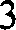 сельского поселения Гусевский сельсовет муниципального района Абзелиловский район Республики Башкортостан к муниципальным программам сельского поселения Гусевский сельсовет муниципального района Абзелиловский район Республики Башкортостан, основным мероприятиям и (или) непрограммным направлениям деятельности (функциям) органов местного самоуправления и (или) к расходным обязательствам, подлежащим исполнению.Структура кода целевой статьи расходов бюджета сельского поселения Гусевский сельсовет муниципального района Абзелиловский район Республики Башкортостан состоит из десяти разрядов и включает следующие составные части (таблица 1):код   программного    (непрограммного)    направления    расходов (8-9 разряды кода классификации расходов) — предназначен для кодирования бюджетных ассигнований по муниципальным программам сельского поселения Гусевский сельсовет муниципального района Абзелиловский район Республики Башкортостан, непрограммным направлениям деятельности;код подпрограммы (10 разряд кода классификации расходов) — предназначен для кодирования бюджетных ассигнований по подпрограммам муниципальных программ сельского поселения Гусевский сельсовет муниципального района Абзелиловский район Республики Башкортостан, непрограммным направлениям деятельности;код основного мероприятия (11-12 разряды кода классификации расходов) — предназначен  для  кодирования  бюджетных  ассигнований  по основным мероприятиям подпрограмм муниципальных программ сельского поселения Гусевский сельсовет муниципального района Абзелиловский район Республики Башкортостан;код направления расходов (13-17 разряды кода классификации расходов) — предназначен  для  кодирования  бюджетных  ассигнований  по     направлениям      расходования      средств,      конкретизирующим (при необходимости) отдельные мероприятия.Таблица 1Целевым статьям бюджета сельского поселения Гусевский сельсовет муниципального района Абзелиловский район Республики Башкортостан присваиваются уникальные коды, сформированные с применением буквенно- цифрового ряда: 0, 1, 2, 3, 4, 5, 6, 7, 8, 9, А, Б, В, Г, Д, Е, Ж, И, К, Л, М, Н, О,П, Р, С, Т, У, Ф, Ц, Ч, Ш, Щ, Э, Ю, Я, D, F, G, I, J, L, N, Q, R, S, U, V, W, У, Z.Правила применения кодов направлений целевых статей расходов бюджета сельского поселения Гусевский сельсовет муниципального района Абзелиловский район Республики Башкортостан, источником финансового обеспечения которых являются межбюджетные трансферты, предоставляемые из федерального бюджета, устанавливаются приказом Министерства финансов Российской Федерации от 1 июля20lЗ года N 65н «Об утверждении Указаний о порядке применения бюджетной классификации Российской Федерации» (далее — приказ Минфина России от 01.07.2013 г. № 65н).Правила применения кодов направлений целевых статей расходов бюджета сельского поселения Гусевский сельсовет муниципального района Абзелиловский район Республики Башкортостан, источником финансового обеспечения которых являются межбюджетные трансферты, предоставляемые из бюджета Республики Башкортостан, устанавливаются приказом Министерства Финансов Республики Башкортостан от 29 декабря 2017 года N 325 «Об утверждении Порядка применения бюджетной классификации Российской Федерации в части, относящейся к бюджету Республики Башкортостан и бюджету Территориального фонда обязательного медицинского страхования Республики Башкортостан» (далее — приказ Минфина РБ от 29.12.2017 г. №325).Обособление и детализация кодов направлений расходов бюджета Республики Башкортостан на осуществление полномочий Российской Федерации и Республики Башкортостан, расходов на исполнение публичных нормативных обязательств, источником финансового обеспечения которых являются межбюджетные трансферты из федерального бюджета и бюджета Республики Башкортостан, устанавливаются настоящими указаниями в порядке , определенном приказом Минфина России от 01.07.2013 г. № 65н и приказом Минфина РБ от 29.12.2017 № 325.Перечень главных распорядителей средств бюджета сельского поселения Гусевский сельсовет муниципального района Абзелиловский район Республики Башкортостан установлен в приложении № 1 к Порядку.Правила применения целевых статей расходов бюджета сельского поселения Гусевский сельсовет муниципального района Абзелиловский район Республики Башкортостан установлены в пункте 2 раздела II Порядка.Перечень целевых статей, задействованных в бюджете сельского поселения Гусевский сельсовет муниципального района Абзелиловский район Республики Башкортостан установлен в приложении № 2 к Порядка.Увязка направлений расходов бюджетов с программными (непрограммными) статьями целевых статей расходов, детализирующая бюджетные ассигнования бюджета сельского поселения Гусевский сельсовет муниципального района Абзелиловский район Республики Башкортостан, устанавливается в приложении № 3 к Порядку.Расходы бюджета сельского поселения Гусевский сельсовет муниципального  района  Абзелиловский  район  Республики  Башкортостан   на реализацию мероприятий по созданию, с учетом опытной эксплуатации, развитию, модернизации, эксплуатации государственных информационныхсистем и информационно-коммуникационной инфраструктуры, а также расходы по использованию информационно-коммуникационных технологий в деятельности органов местного самоуправления Республики Башкортостан и муниципальных казенных учреждений сельского поселения Гусевский сельсовет муниципального района Абзелиловский район Республики Башкортостан, подлежат отражению по виду расходов 242 «Закупка товаров, работ, услуг в сфере информационно-коммуникационных технологий».Отнесение расходов бюджетов к сфере информационно- коммуникационных технологий осуществляется на основании положений нормативных правовых актов, регулирующих отношения в указанной сфере.Перечень и правила отнесения расходов бюджета сельского поселения Гусевский сельсовет муниципального района Абзелиловский район Республики Башкортостан на соответствующие направления расходов.Направления расходов, увязываемые с программными (непрограммными) статьями целевых статей расходов бюджета сельского поселения Гусевский сельсовет муниципального района Абзелиловский район Республики Башкортостан.- 00200 Проведение выборов и референдумовПо данному направлению расходов отражаются расходы бюджета сельского поселения Гусевский сельсовет муниципального района Абзелиловский район Республики Башкортостан, связанные с подготовкой и проведением выборов и референдумов в сельском поселении Гусевский сельсовет муниципального района Абзелиловский район Республики Башкортостан.-00220 Проведение выборов в представительные органы муниципального образованияПо данному направлению расходов отражаются расходы бюджета сельского поселения Гусевский сельсовет муниципального района Абзелиловский район Республики Башкортостан, связанные с проведением выборов в представительные органы муниципального образования.-02030 Глава сельского поселения (исполнительно-распорядительного органа муниципального образования)По данному направлению расходов отражаются расходы бюджета сельского поселения Гусевский сельсовет муниципального района Абзелиловский район Республики Башкортостан на обеспечение выполнения функций главы сельского поселения.-02040 Аппараты органов государственной власти Республики БашкортостанПо данному направлению расходов отражаются расходы бюджета сельского поселения Гусевский сельсовет муниципального районаАбзелиловский район Республики Башкортостан на обеспечение выполнения функций администрации сельского поселения Гусевский сельсовет муниципального района Абзелиловский район Республики Башкортостан, Совета сельского поселения Гусевский сельсовет муниципального района Абзелиловский район Республики Башкортостан.02300 Доплата к пенсии муниципальных служащихПо данному направлению расходов отражаются расходы бюджета сельского поселения Гусевский сельсовет муниципального района Абзелиловский район Республики Башкортостан, связанные с пенсиями муниципальных служащих.03150 Дорожное хозяйствоПо данному направлению расходов отражаются расходы бюджета сельского поселения Гусевский сельсовет муниципального района Абзелиловский район Республики Башкортостан на государственную поддержку дорожного хозяйства, в том числе в форме субсидий на дорожное хозяйство и отдельные мероприятия в области дорожного хозяйства.-03330 Проведение работ по землеустройствуПо данному направлению расходов отражаются расходы бюджета сельского поселения Гусевский сельсовет муниципального района Абзелиловский район Республики Башкортостан на проведение работ по землеустройству.03380 Мероприятия в области строительства, архитектуры и градостроительстваПо данному направлению расходов отражаются расходы бюджета сельского поселения Гусевский сельсовет муниципального района Абзелиловский район Республики Башкортостан на проведение мероприятий в области строительства, архитектуры и градостроительства.03470 Закупка автотранспортных средств и коммунальной техникиПо данному направлению расходов отражаются расходы бюджета сельского поселения Гусевский сельсовет муниципального района Абзелиловский район Республики Башкортостан на закупку автотранспортных средств и коммунальной техники.03530 Мероприятия в области жилищного хозяйстваПо данному направлению расходов отражаются расходы бюджета сельского поселения Гусевский сельсовет муниципального района Абзелиловский район Республики Башкортостан на проведение мероприятий в области жилищного хозяйства.- 03560 Мероприятия в области коммунального хозяйстваПо данному направлению расходов отражаются расходы бюджета сельского поселения Гусевский сельсовет муниципального района Абзелиловский район Республики Башкортостан на проведение мероприятий в области коммунального хозяйства по подготовке объектов жилищно - коммунального хозяйства к отопительному сезону.- 0З610Уплата взносов на капитальный ремонт в отношении помещений, находящихся в государственной или муниципальной собственностиПо данному направлению расходов отражаются расходы бюджета сельского поселения Гусевский сельсовет муниципального района Абзелиловский район Республики Башкортостан на уплату взносов на капитальный ремонт в отношении помещений, находящихся в муниципальной собственности.05870 Мероприятия в области социальной политикиПо данному направлению расходов отражаются расходы бюджета сельского поселения Гусевский сельсовет муниципального района Абзелиловский район Республики Башкортостан на:проведение благотворительных акций, праздничных и других мероприятий в области социальной политики;государственную поддержку общественных  организаций, действующих в сфере социальной политики;другие аналогичные расходы.07500 Резервные фонды местных администрацийПо данному направлению расходов отражаются расходы бюджета сельского поселения Гусевский сельсовет муниципального района Абзелиловский район Республики Башкортостан за счет резервного фонда администрации сельского поселения Гусевский сельсовет муниципального района Абзелиловский район Республики Башкортостан.09020 Оценка недвижимости, признание прав и регулирование отношений по государственной (муниципальной) собственностиПо данному направлению расходов отражаются расходы бюджета сельского поселения Гусевский сельсовет муниципального района Абзелиловский район Республики Башкортостан по управлению муниципальным имуществом, связанные с оценкой недвижимости, признанием прав и регулированием отношений по муниципальной собственности, в том числе по информационно-техническому обеспечению процесса управления земельно-имущественным комплексом сельского поселения Гусевский сельсовет муниципального района Абзелиловский район Республики Башкортостан, включая создание единой базы данных объектов недвижимости и земельных участков.09040 Содержание и обслуживание муниципальной казныПо данному направлению расходов отражаются расходы бюджета сельского поселения Гусевский сельсовет муниципального района Абзелиловский район Республики Башкортостан по содержанию, распоряжению и страхованию объектов имущества, составляющих казну сельского поселения Гусевский сельсовет муниципального района Абзелиловский район Республики Башкортостан, направленные на сохранение имущества в надлежащем состоянии, а также расходы на их списание и утилизацию.10470  Меры социальной поддержки и социальные выплаты отдельные категориям граждан, установленные решениями органов местного самоуправленияПо данному направлению расходов отражаются расходы бюджета сельского поселения Гусевский сельсовет муниципального района Абзелиловский район Республики Башкортостан по оказанию материальной помощи гражданам, пострадавшим от стихийных бедствий и других чрезвычайных ситуаций.22080 Мероприятия по энергосбережению и повышению энергетической эффективностиПо данному направлению расходов отражаются расходы бюджета сельского поселения Гусевский сельсовет муниципального района Абзелиловский район Республики Башкортостан на мероприятия по энергосбережению и повышению энергетической эффективности.24600  Мероприятия по профилактике правонарушений и борьбе с преступностьюПо данному направлению расходов отражаются расходы бюджета сельского поселения Гусевский сельсовет муниципального района Абзелиловский район Республики Башкортостан на мероприятия по профилактике правонарушений и борьбе с преступностью.24700  Мероприятия по профилактике терроризма и экстремизмаПо данному направлению расходов отражаются расходы бюджета сельского поселения Гусевский сельсовет муниципального района Абзелиловский район Республики Башкортостан на мероприятия по профилактике терроризма и экстремизма.41200  Мероприятия в области экологии и природопользованияПо данному направлению расходов отражаются расходы бюджета сельского поселения Гусевский сельсовет муниципального района Абзелиловский район Республики Башкортостан на проведение мероприятий в области экологии и природопользования.- 41870  Мероприятия в области физической культуры и спортаПо данному направлению расходов отражаются расходы бюджета сельского поселения Гусевский сельсовет муниципального района Абзелиловский район Республики Башкортостан на проведение мероприятий в области физической культуры и спорта.- 43110 Учреждения в сфере молодежной политикиПо данному направлению расходов отражаются расходы бюджета сельского поселения Гусевский сельсовет муниципального района Абзелиловский район Республики Башкортостан на содержание и обеспечение деятельности (оказание услуг) подведомственных учреждений в сфере молодежной политики.44090 Дворцы и дома культуры, другие учреждения культурыПо данному направлению расходов отражаются расходы бюджета сельского поселения Гусевский сельсовет муниципального района Абзелиловский район Республики Башкортостан на содержание и обеспечение деятельности (оказание услуг) подведомственных учреждений - дворцов и домов культуры.45870 Организации, осуществляющие реализацию программ спортивной подготовкиПо данному направлению расходов отражаются расходы бюджета сельского поселения Гусевский сельсовет муниципального района Абзелиловский район Республики Башкортостан на финансовое обеспечение деятельности подведомственных учреждений, осуществляющих реализацию программ спортивной подготовки в соответствии с федеральными стандартами и Единым календарным планом межрегиональных, всероссийских и международных физкультурных мероприятий и спортивных мероприятий, календарным планом спортивных мероприятий Республики Башкортостан, муниципальных образований.- 51180 Осуществление первичного воинского учета на территориях, где отсутствуют военные комиссариаты, за счет средств федерального бюджетаПо данному направлению расходов отражаются расходы бюджета сельского поселения Гусевский сельсовет муниципального района Абзелиловский район Республики Башкортостан, осуществляемые за счет средств федерального бюджета на осуществление первичного воинского учета на территориях, где отсутствуют военные комиссариаты.- 64450 Публикация муниципальных правовых актов и иной официальной информацииПо данному направлению расходов отражаются расходы бюджетасельского поселения Гусевский сельсовет муниципального района Абзелиловский район Республики Башкортостан, связанные с публикацией муниципальных правовых актов и иной официальной информации.- 72470 Субсидии на софинансирование проектов развития общественной инфраструктуры, основанных на местных инициативахПо данному направлению расходов отражаются расходы бюджета сельского поселения Гусевский сельсовет муниципального района Абзелиловский район Республики Башкортостан Республики Башкортостан на софинансирование проектов развития общественной инфраструктуры, основанных на местных инициативах.Расходы бюджетов муниципальных образований, в целях софинансирования которых из бюджета Республики Башкортостан предоставляются указанные субсидии, подлежат отражению по целевым направлениям:S247l «Реализация проектов развития общественной инфраструктуры, основанных на местных инициативах, за счет средств местных бюджетов»;S2472 «Реализация проектов развития общественной инфраструктуры, основанных на местных инициативах, за счет средств, поступивших от физических лиц»;S2473 «Реализация проектов развития общественной инфраструктуры, основанных на местных инициативах, за счет средств, поступивших от юридических лиц.- 72480 Субсидии на реализацию проектов по благоустройству дворовых территорий, основанных на местных инициативахПо данному направлению расходов отражаются расходы бюджета сельского поселения Гусевский сельсовет муниципального района Абзелиловский район Республики Башкортостан на реализацию проектов по благоустройству дворовых территорий, основанных на местных инициативах за счет субсидий из бюджета Республики Башкортостан.Расходы бюджетов муниципальных образований, в целях софинансирования которых из бюджета Республики Башкортостан предоставляются указанные субсидии, подлежат отражению по целевым направлениям:S2481 «Реализация проектов по благоустройству дворовых территорий, основанных на местных инициативах, за счет средств местных бюджетов»;S2482 «Реализация проектов по благоустройству дворовых территорий, основанных на местных инициативах, за счет средств, поступивших от физических лиц».72500 Субсидии на поддержку государственных программ субъектов Российской Федерации и муниципальных программ формирования современной городской среды (за исключением расходов, софинансируемых за счет средств федерального бюджета)По данному направлению расходов отражаются расходы бюджета сельского поселения Гусевский сельсовет муниципального района Абзелиловский район Республики Башкортостан на поддержку государственныхпрограмм Республики Башкортостан и муниципальных программ формирования современной городской среды (за исключением расходов, софинансируемых за счет средств федерального бюджета).Расходы бюджетов муниципальных образований, в целях софинансирования которых из бюджета Республики Башкортостан предоставляются указанные субсидии, подлежат отражению по целевому направлению S2500.74000  Иные безвозмездные и безвозвратные перечисленияПо данному направлению расходов отражаются расходы бюджета сельского поселения Гусевский сельсовет муниципального района Абзелиловский район Республики Башкортостан на предоставление иных безвозмездных и безвозвратных перечислений бюджетам муниципальных образований.74040 Иные межбюджетные трансферты для финансирования мероприятий по благоустройству территорий населенных пунктов, осуществлению дорожной деятельности, мероприятий по коммунальному хозяйству и обеспечению пожарной безопасности в границах сельских поселенийПо данному направлению расходов отражаются расходы бюджета сельского поселения Гусевский сельсовет муниципального района Абзелиловский район Республики Башкортостан для финансирования мероприятий по благоустройству территорий населенных пунктов и осуществлению дорожной деятельности в границах сельских поселений.Установление, детализация и определение порядка применения классификации источников финансированиядефицита бюджета сельского поселения Гусевский сельсовет муниципального района Абзелиловский район Республики БашкортостанПеречень кодов источников финансирования дефицита бюджета Республики Башкортостан по соответствующему подвиду источников финансирования дефицитов бюджетов установлен в приложении № 4 к Порядку.Перечень и правила применения в части детализации кодов расходов операций сектора государственного управления, задействованных  в бюджете сельского поселения Гусевский сельсовет муниципальногорайона Абзелиловский район Республики Башкортостан.Перечень кодов статей, подстатей расходов операций сектора государственного управления с детализацией установлен в Приложении № 5 к Порядку.Правила применения в части детализации кодов расходов операций сектора государственного управления, задействованных в бюджете сельскогопоселения Гусевский сельсовет муниципального района Абзелиловский районРеспублики Башкортостан.Подстатья 212 «Прочие выплаты» детализирована элементами:212.3 «Другие выплаты».212.3 Другие выплатыНа данный элемент относятся расходы по подстатье 212.Подстатья 223 «Коммунальные услуги» детализирована элементами:223.1 «Оплата услуг отопления (тэц)»;223.2 «Оплата услуг печного отопления»;223.3 «Оплата услуг горячего водоснабжения»;223.4 «Оплата услуг холодного водоснабжения»;223.5 «Оплата потребления газа»;223.6 «Оплата потребления электроэнергии»;223.7 «Оплата услуг канализации, ассенизации, водоотведения»;223.8 «Другие расходы по оплате коммунальных услуг»;223.9 «Оплата энергосервисных договоров (контрактов)».223.1 «Оплата услуг отопления (тэц)», 223.3 «Оплата услуг горячего водоснабжения», 223.4 «Оплата услуг холодного водоснабжения»,223.5 «Оплата потребления газа», 223.6 «Оплата потребления электроэнергии»На  данные  элементы  относятся   расходы   по   оплате   договоров  на приобретение соответствующим коммунальньт услуг для муниципальньт нужд, включая их транспортировку по тепловодогазораспределительным и электрические сетям.223.2 «Оплата услуг печного отопления»На данный элемент относятся расходы по оплате договоров гражданско- правового характера, заключенных с кочегарами и сезонными истопниками.«Оплата услуг канализации, ассенизации, водоотведения»На данный элемент относятся расходы по оплате услуг канализации, ассенизации, водоотведения, включая оплату по повышенному тарифу, если концентрация загрязняющих веществ в сточных водах превышает предельно-допустимые значения соответствующих показателей, или в связи с превышением      установленного       объема       сброса       сточных       вод в систему канализации (сверхнормативный сброс).Другие расходы по оплате коммунальных услуг На данный элемент относятся расходы:по оплате технологических нужд (работ, связанных с предоставлением коммунальных услуг, носящих регламентированный условиями предоставления коммунальных услуг характер (определенный перечень работ и периодичность их выполнения), включенных в обязательства сторон по договору на приобретение коммунальных услуг);по приобретению бутилированной питьевой воды, если у организации отсутствует система централизованного питьевого водоснабжения, либо органом санитарно-эпидемиологического надзора или лабораторией организации, эксплуатирующей системы водоснабжения, аккредитованной в установленном законодательством порядке на право выполнения исследований качества питьевой воды, выдано заключение о признании воды несоответствующей санитарным нормам;по оплате договоров на вывоз жидких бытовых отходов при отсутствии централизованной системы канализации;расходы арендатора по возмещению арендодателю стоимостикоммунальных услуг;другие аналогичные расходы.Оплата энергосервисных договоров (контрактов)«Оплата	энергосервисных	договоров	(контрактов)» детализирована элементами:Расходы на оплату энергосервисных договоров (контрактов) за счет экономии расходов на оплату услуг отопления (тэц);Расходы на оплату энергосервисных договоров (контрактов) за счет экономии расходов на оплату услуг печного отопления;Расходы на оплату энергосервисных договоров (контрактов) за счет экономии расходов на оплату услуг горячего водоснабжения;Расходы на оплату энергосервисных договоров (контрактов) за счет экономии расходов на оплату услуг холодного водоснабжения;Расходы на оплату энергосервисных договоров (контрактов) за счет экономии расходов на оплату потребления газа;Расходы на оплату энергосервисных договоров (контрактов) за счет экономии расходов на оплату потребления электроэнергии.На данный элемент относятся расходы на оплату:энергосервисных договоров (контрактов) за счет экономии расходов на оплату услуг отопления (тэц), энергосервисных договоров (контрактов) за счет экономии расходов на оплату услуг печного отопления, энергосервисных  договоров  (контрактов)  за   счет   экономии   расходов на оплату услуг горячего водоснабжения, энергосервисных договоров (контрактов) за счет экономии расходов на оплату услуг холодного водоснабжения, энергосервисных договоров (контрактов) за счет экономии расходов на оплату потребления газа, энергосервисных договоров (контрактов) за счет экономии расходов на оплату потребления электроэнергии.Оплата энергосервисных договоров (контрактов), цена которых определяется как процент от достигнутого размера экономии соответствующих  расходов,  осуществляется  за  счет   снижения   затрат по видам энергетических ресурсов.Подстатья 224 «Арендная плата за пользование имуществом»Подстатья	225	«Работы,	услуги	по	содержанию имущества» детализирована элементами:«Содержание нефинансовых активов в чистоте»;«Текущий ремонт (ремонт)»;«Капитальный ремонт»;«Противопожарные	мероприятия,	связанные	с содержанием имущества»;«Пусконаладочные работы»;«Другие расходы по содержанию имущества».Содержание нефинансовых активов в чистотеНа данный элемент относятся расходы по уборке снега, мусора, вывозу снега, мусора, твердых бытовых и промышленных отходов (в том числе, медицинских и радиационно-опасных), включая расходы на оплату договоров, предметом    которых    является    вывоз    и    утилизация    мусора (твердых бытовых, промышленных отходов), в случае, если осуществление действий, направленных на их дальнейшую утилизацию (размещение, захоронение), согласно условиям договора, осуществляет исполнитель; дезинфекции, дезинсекции, дератизации, газации, санитарно-гигиеническому обслуживанию, мойке и чистке (химчистке) имущества (транспорта, помещений, окон и так далее), натирке полов, прачечные услуги.Текущий ремонт (ремонт)На данный элемент относятся расходы по текущему ремонту.Капитальный ремонтНа данный элемент относятся расходы по капитальному ремонту. Противопожарные мероприятия, связанные с содержанием имущества На данный элемент относятся расходы по огнезащитной обработкеимущества, зарядке огнетушителей, установке противопожарных дверей (замене дверей на противопожарные); измерению сопротивления изоляции электропроводки, испытанию устройств защитного заземления, проведению испытаний пожарных кранов.Пусконаладочные работыНа данный элемент относятся расходы на пусконаладочные работы «под нагрузкой»  —   расходы   некапитального   характера,   осуществляемые при эксплуатации объектов нефинансовых активов.Другие расходы по содержанию имущества На данный элемент относятся расходы:по замазке, оклейке окон;на	услуги	по	организации	питания	животных,	находящихся в оперативном управлении, а также их ветеринарное обслуживание;на оплату работ (услуг), осуществляемые в целях соблюдения нормативных  предписаний  по  эксплуатации  (содержанию)   имущества,  а также в целях определения его технического состояния:на государственную поверку, паспортизацию, клеймение средств измерений, в том числе весового хозяйства, манометров, термометров медицинских, уровнемеров, приборов учета, перепадомеров, измерительных медицинских аппаратов, спидометров;на обследование технического состояния (аттестацию) объектов нефинансовых активов, осуществляемое в  целях  получения  информации о необходимости проведения и объемах ремонта, определения возможности дальнейшей эксплуатации (включая, диагностику автотранспортных средств, в том числе при государственном техническом осмотре), pecypca работоспособности;на энергетическое обследование;на     проведение      бактериологических      исследований      воздуха в помещениях, а также проведение бактериологических исследований иных нефинансовых активов (перевязочного материала, инструментов и тому подобное);на заправку картриджей;реставрация музейных предметов и музейных коллекций, включенных в состав музейных фондов;проведение    работ    по    реставрации     нефинансовых     активов,  за исключением работ, носящих характер реконструкции, модернизации, дооборудования;восстановление эффективности функционирования объектов и систем, гидродинамическая, гидрохимическая очистка, осуществляемые помимо технологических нужд (перечня работ, осуществляемых поставщиком коммунальных услуг, исходя из условий договора поставки коммунальных услуг), расходы на оплату которых отражаются по подстатье КОСГУ 223«Коммунальные услуги»другие аналогичные расходы.Подстатья 226 «Прочие работы, услуги» детализирована элементами:226.1 «Научно-исследовательские, опытно-конструкторские работы, услуги по типовому проектированию»;226.2 «Услуги по разработке схем территориального планирования, градостроительных и технических регламентов, градостроительному зонированию, планировке территорий»;226.3 «Проектные и изыскательные работы»;226.5 «Услуги по охране (в том числе вневедомственной и пожарной)»;226.7 «Услуги в области информационных технологий»;226.8 «Типографские работы, услуги»;226.9 «Медицинские услуги и санитарно-эпидемиологические работы и услуги (не связанные с содержанием имущества)»;226.10 «Иные работы и услуги»;227 «Услуги по страхованию»;228 «Услуги, работы для целей капитальных вложений»Научно-исследовательские, опытно-конструкторски работы, услуги по типовому проектированиюНа данный элемент относятся расходы на научно-исследовательские, опытно-конструкторские, опытно-технологические, геолого-разведочные работы, услуги по проведению инженерного и технического обследования конструкций, услуги по типовому проектированию.Услуги по разработке схем территориального планирования, градостроительных и технических регламентов, градостроительному зонированию, планировке территорий На данный элемент относятся расходы на:разработку схем территориального планирования, градостроительных и технических регламентов, градостроительное зонирование, планировку территорий;межевание границ земельных участков;проведение архитектурно-археологических обмеров;разработку генеральных планов, совмещенных с проектом планировки территории;проведение работ по улучшению землеустройства и землепользования, ведение государственного кадастра объектов недвижимости, включая земельный кадастр, градостроительный кадастр, технический учет, техническую инвентаризацию, мониторинг земель.Проектные и изыскательские работыНа данный  элемент  относятся  расходы  на  проведение  проектных и изыскательских работ в целях разработки проектной и сметной документации для строительства, реконструкции и ремонта объектов нефинансовых активов.226.5 Услуги по охране (в том числе вневедомственной и пожарной)На данный элемент относятся расходы по услугам охраны, приобретаемым на основании  договоров  гражданско-правового характера с физическими и юридическими лицами (ведомственная, вневедомственная, пожарная и другая охрана).Услуги в области информационных технологий На данный элемент относятся расходы на:приобретение неисключительных (пользовательских), лицензионных прав на программное обеспечение;приобретение и обновление справочно-информационных баз данных; обеспечение безопасности информации и режимно-секретныхмероприятий, услуги по защите электронного документооборота (поддержке программного продукта) с использованием сертификационных средств криптографической защиты информации;периодическую проверку (в том числе аттестацию) объекта информатизации (APM) на ПЭВМ на соответствие специальным требованиям и рекомендациям по защите информации, составляющей государственную тайну, от утечки по техническим каналам.Типографские работы, услугиНа данный элемент относятся расходы на переплетные работы, ксерокопирование.Медицинские услуги и санитарно-эпидемиологические работы и услуги (не связанные с содержанием имущества)На данный элемент относятся расходы по:диспансеризации, медицинским осмотрам и освидетельствованию работников (в том числе по предрейсовым осмотрам водителей), состоящих в штате учреждения;оплате медицинских услуг, не связанных с содержанием имущества, в том числе проведение медицинских анализов;платным услугам, оказываемым центрами государственного санитарно - эпидемиологического надзора.Иные работы и услуги На данный элемент относятся расходы на:приобретение (изготовление) бланков строгой отчетности; проведение государственной экспертизы проектной документации;осуществление строительного контроля, включая  авторский надзор за строительством, реконструкцией и капитальным ремонтом объектов капитального строительства;оплату  услуг  по  разработке  технических   условий  присоединения к сетям инженерно-технического обеспечения, увеличения потребляемоймощности;оплату демонтажных работ  (снос строений,  перенос  коммуникаций и тому подобное), в случае если данные работы не предусмотрены договорами (государственными контрактами) на строительство, реконструкцию, техническое перевооружение, дооборудование, ремонт объектов;услуги по предоставлению выписок из государственных реестров; инкассаторские услуги;подписку	на	периодические	и	справочные	издания,	в  том	числе для читальных залов библиотек, с учетом доставки подписных изданий,если она предусмотрена в договоре подписки;размещение объявлений в средствах массовой информации;услуги по курьерской доставке; услуги по рекламе;услуги по демеркуризации;услуги   агентов   по    операциям    с    государственными   активами и обязательствами;оплату услуг по организации питания;оплату договоров гражданско-правового характера на оказание услуг по проживанию в жилых помещениях (найм жилого помещения) на период соревнований, учебной практики,  направления  работников (сотрудников) в служебные командировки;оплату услуг по предоставлению мест для стоянки служебного транспорта, за исключением услуг по договору аренды мест стоянки;оплату услуг по хранению имущества, обращенного в собственность публично-правового образования, бесхозяйного имущества и вещественных доказательств;проведение инвентаризации и паспортизации зданий, сооружений,других основных средств;работы по погрузке, разгрузке, укладке, складированию нефинансовых активов;работы по распиловке, колке и укладке дров;услуги и работы по утилизации, захоронению отходов;оплату услуг по резервированию (предоставлению) мест в линейно- кабельных сооружениях (коллекторах) для размещения объектов имущества учреждений;услуги по организации проведения торгов (разработка конкурсной документации, документации об аукционе, опубликование и размещение извещения о проведении открытого конкурса или открытого аукциона, направление   приглашений   принять   участие   в   закрытом    конкурсе или в закрытом аукционе, иные функции, связанные с обеспечением проведения торгов);оплату   нотариальных   услуг   (внимание   нотариального    тарифа за совершение нотариальных действий),  за  исключением  случаев,  когда за совершение нотариальных действий предусмотрено внимание государственной пошлины);услуги и работы по организации  временных  выставок  по искусству и созданию экспозиций, в том числе художественно-оформительские работы, монтаж-демонтаж, изготовление этикетажа, упаковочные работы, погрузочно-разгрузочные работы;услуги и работы по организации и проведению разного рода мероприятий    путем    оформления    между     заказчиком     мероприятия и исполнителем договора на организацию мероприятия, предусматривающего осуществление исполнителем всех расходов, связанных с его реализацией (аренда помещений, транспортные и иные расходы);услуги и работы по организации участия в выставках, конференциях, форумах, семинарах, совещаниях, тренингах, соревнованиях и тому подобное (в том числе взносы за участие в указанных мероприятиях);услуги по обучению на курсах повышения квалификации,  подготовки  и переподготовки специалистов;услуги, оказываемые в рамках договора комиссии; плату за пользование платной автомобильной дорогой;услуги по изготовлению объектов нефинансовых активов из материала заказчика;работы по присоединению к сетям инженерно-технического обеспечения, по увеличению потребляемой мощности;оплату юридических и адвокатских услуг; оплату иных медицинских услуг;представительские расходы, прием и обслуживание делегацийНа данный элемент относятся расходы по приему и обслуживанию делегаций (представительские расходы);Выплата денежных компенсаций, надбавок, иных выплат На данный элемент относятся расходы на:поощрительные выплаты спортсменам-победителям и призерам спортивных соревнований, а также тренерам и специалистам сборных команд, обеспечивающих их подготовку;оплату труда учащихся школ в трудовых отрядах; выплату суточных, а также денежных средств на питание(при невозможности приобретения услуг по его организации), а также компенсация расходов на проезд и проживание в жилых помещениях (найм жилого помещения) спортсменам и студентам при их направлениина различные рода мероприятия (соревнования, олимпиады, учебную практику и иные мероприятия).другие аналогичные расходы, не отнесенные на элементы 226.1 — 226.9.227. Услуги по страхованиюНа данный элемент относятся расходы на страхование имущества, гражданской ответственности и здоровья.Подстатья 251 «Перечисления другим бюджетам бюджетной системы Российской Федерации» детализирована элементами:251.1 «Перечисления другим бюджетам бюджетной системы Российской Федерации (для исключения внутренних оборотов)»;251.3 «Перечисления другим бюджетам бюджетной системы Российской Федерации (не исключаемые из внутренних оборотов)».251.1 Перечисления другим бюджетам бюджетной системы Российской Федерации (для исключения внутренних оборотов)На данный элемент относятся расходы на предоставление межбюджетных трансфертов бюджетам муниципальных образований Республики Башкортостан.251.3 Перечисления другим бюджетам бюджетной системы Российской Федерации (не исключаемые из внутренних оборотов)На данный элемент относятся расходы на предоставление межбюджетных  трансфертов  другим   бюджетам   бюджетной   системы, не участвующие в консолидации.260 Социальное обеспечение.270 Расходы по операциям с активами.«Прочие расходы» детализирована элементами:«Уплата налогов (включаемьт в состав расходов), государственных пошлин и сборов, разного рода платежей в бюджеты всех уровней»;«Возмещение убытков и вреда, судебных издержек»;296 «Иные выплаты текущего характера физическим лицам»; 297 «Иные выплаты текущего характера организациям»296 «Выплата денежных компенсаций, надбавок, иных выплат»; 296 «Иные расходы, относящиеся к прочим».291 Уплата налогов (включаемых в состав расходов), государственных пошлин и сборов, разного рода платежей в бюджеты всех уровней291 «Уплата налогов (включаемых в состав расходов), государственных пошлин и сборов, разного рода платежей в бюджеть всех уровней» детализирован элементами:«Уплата налогов, входящих в гpyппy налога на имущество»; 291 «Уплата иных налогов»;«Уплата  штрафов,	пеней за несвоевременную  уплату  налогов и сборов, экономические санкции».Штрафы за нарушение законодательства о закупках и нарушениях условий контракта295 Другие экономические санкции291 Уплата налогов, входящих в группу налога на имуществоНа	данный	элемент	относятся	расходы	на	уплату налогов на имущество:налога на имущество;транспортногоналога;земельного налога, в том числе в период строительства объекта.291 Уплата иных налоговНа данный элемент относятся расходы на уплату других налогов:налога  на добавленную	стоимость и налога на прибыль (в части обязательств государственных казенных учреждений);платы за загрязнение окружающей среды;государственных пошлин и сборов в установленных законодательством случаях.292 Уплата штрафов, пеней за несвоевременную уплату налогов и сборов, экономические санкцииНа данный элемент относятся  расходы  на  уплату  штрафов,  пеней за    несвоевременную    уплату    налогов    и    сборов,    оплата    санкций за несвоевременную оплату поставки товаров, работ, услуг, других экономических санкций, за исключением штрафов за несвоевременное погашение бюджетных  кредитов;  погашение  задолженности  по налогам, в том числе организацией-правопреемником.294 Штрафные санкции по долговым обязательствам. 296  Иные выплаты текущего характера физически лицам.На данный элемент относятся расходы на:ежемесячную компенсацию вреда, причиненного повреждением здоровья стороннему гражданину в результате ДТП, в исполнение судебного акта;возмещение вреда, причиненного гражданину или юридическому лицу в результате незаконных действий (бездействия) органов местного самоуправления, либо должностных лиц этих органов;возмещение морального вреда по решению судебных органов; возмещение истцам судебных издержек на основании вступивших в законную силу судебных актов.297 Иные выплаты текущего характера организациямкомпенсацию    стоимости    сносимых     (переносимых)     строений и насаждений, принадлежащих организациям и (или) физическим лицам;возмещение собственникам земельных участков, землепользователям, землевладельцам и арендаторам земельных участков убытков, причиненных изъятием или временным занятием земельных участков, ограничением прав собственников земельных участков, землепользователей, землевладельцев и арендаторов земельных участков либо ухудшением качества земель;приобретение (изготовление) подарочной и сувенирной продукции, не предназначенной для дальнейшей перепродажи: поздравительные открытки и вкладыши к ним, сувенирная продукция, приветственные адреса, почетные грамоты, благодарственные письма, дипломы и удостоверения лауреатов конкурсов для награждения и тому подобное, цветы;на оказание услуг по опубликованию соболезнования и поздравления в газете;Статья 298 «Иные выплаты капитального характера физическим лицам» Статья 299 «Иные выплаты капитального характера организациям«Поступление нефинансовых активов»311	«Увеличение	стоимости	основных	средств,осуществляемое в рамках бюджетных инвестиций»;312 «Иные расходы, связанные с увеличением стоимости основных средств».Увеличение стоимости основных средств, осуществляемое в рамках бюджетных инвестицийНа данный элемент относятся расходы получателей бюджегных  средств, а также муниципальньт, бюджетньт и автономных учреждений по оплате муниципальных контрактов, договоров на строительство, приобретение (изготовление) объектов, относящихся к основным средствам, а также на реконструкцию, техническое перевооружение, расширение, модернизацию и дооборудование основных средств, находящихся в муниципальной собственности, полученных в аренду или безвозмездное пользование, независимо от стоимости и со сроком полезного использования более 12 месяцев в целях оказания муниципальных услуг, в том числе: зданий, сооружений, жилых и нежилых помещений (включая приобретение	квартир в многоквартирном доме), оборудования, машин (включая транспортные средства).При этом расходы, включенные в сводный сметный paсчет стоимости строительства, сформированный в соответствии с нормативными актами, регламентирующими порядок его составления, согласно установленным требованиям, подлежат отнесению на статьи и подстатьи классификации операций сектора государственного управления.Иные расходы, связанные с увеличением стоимости основных средствНа данный элемент относятся расходы по статье 310, за исключением вышеперечисленных.Статья 340 «Увеличение	стоимости	материальных	запасов» детализирована элементами:341 «Медикаменты и перевязочные средства»;342 «Продукты питания»;«Иные	расходы,	связанные	с увеличением	стоимости	материальных запасов».Увеличение стоимости ГСМУвеличение стоимости строительных материалов 341 Медикаменты и перевязочные средстваНа данный элемент относятся  расходы  учреждений  и организаций, в которых предусмотрено медицинское обслуживание, на приобретение:медикаментов,	вакцин,	витаминов,	бактериологических	препаратов и перевязочных средств, биопрепаратов;минеральных вод, сывороток, вакцин, витаминов, дезинфекционных средств, питательных сред, реактивов (химреактивов);мелкого медицинского инструментария; медицинских расходных материалов.342 Продукты питания На данный элемент относятся расходы на:приобретение продуктов питания (оплату продовольствия) в учреждениях и организациях в тех случаях, когда питание организуется на предприятиях общественного питания;приобретение продуктов питания, в летних детских лагерях, спортивных лагерях в соответствии с законодательством Российской Федерации;приобретение молока или других равноценных пищевых продуктов; приобретение продуктов питания на учебно-тренировочных сборахи спортивных соревнованиях;приобретение продуктов  питания  для  вынужденных  переселенцев  и беженцев в центрах временного размещения, пунктам первичного приема.Иные расходы, связанные с увеличением стоимости материальных запасовНа   данный   элемент   относятся   расходы   по   оплате   договоров на приобретение (изготовление) объектов, относящихся к материальным запасам, в том числе:горюче-смазочных материалов;строительных материалов;мягкого инвентаря, в том числе имущества, функционально ориентированного на охрану труда и технику безопасности;запасных и (или) составных частей для машин, оборудования, оргтехники, вычислительной техники, систем телекоммуникаций и локальных вычислительных сетей, систем передачи и отображения информации, защиты информации, информационно-вычислительных систем, средств связи и тому подобное;саженцев многолетних насаждений (посадочного материала), включая плодово-ягодные насаждения всех видов до достижения ими эксплуатационного возраста или до наступления плодоношения;материальных запасов в составе имущества казны, в том числе входящихв государственный материальный  резерв;бланочной продукции (за исключением бланков строгой отчетности);Увеличение стоимости материальных запасов для целей капитальных вложений349 Увеличение стоимости прочих материальных запасов999 Условно утвержденные расходыНа данную статью относятся расходы, не распределенные в плановом периоде.Приложение N• 1к Порядку применения бюджетной классификации Российской Федерации в части, относящейся к бюджету сельского поселения Гусевский сельсовет муниципального района Абзелиловский район Республики БашкортостанПеречень главных распорядителей средствбюджета сельского поселения Гусевский сельсовет муниципального района Абзелиловский район Республики Башкортостан                                                                                            Приложение № 2к Порядку применения бюджетной классификации Российской Федерации в части, относящейся к бюджету сельского поселения Гусевский сельсовет муниципального района Абзелиловский район Республики БашкортостанПеречень целевых статей расходов бюджетасельского поселения Гусевский сельсовет муниципального района Абзелиловский район Республики Башкортостан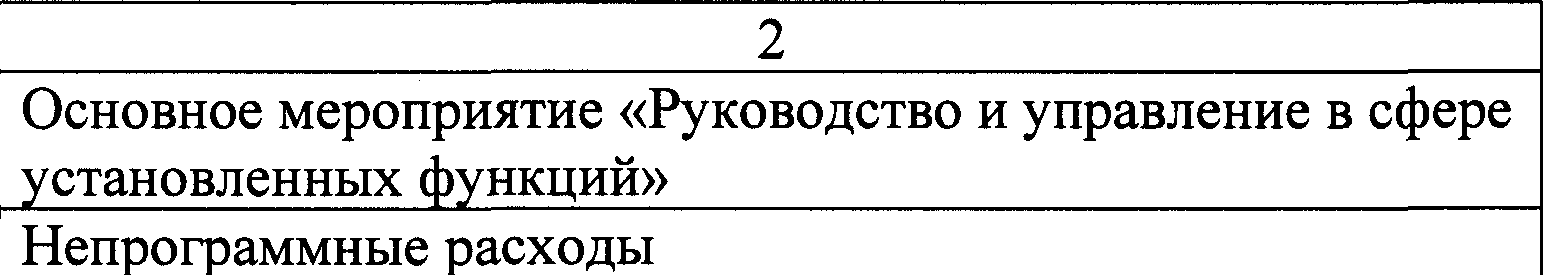 	оснУвязка направлений расходов с программными (непрограммными) статьями целевых статей расходов бюджета сельского поселения Гусевский сельсовет муниципального района Абзелиловский район Республики БашкортостанИсточники финансирования дефицита бюджета сельского поселения Гусевский сельсовет муниципального районаАбзелиловский район Республики Башкортостан на 2019 год(тыс. руб.)Перечень кодов статей, подстатей (элементов) расходов операций сектора государственного управленияБАШКОРТОСТАН  РЕСПУБЛИКАҺЫӘБЙӘЛИЛ РАЙОНЫМУНИЦИПАЛЬ  РАЙОНЫНЫҢГУСЕВ АУЫЛ СОВЕТЫ АУЫЛБИЛӘМӘҺЕ  ХАКИМИӘТЕ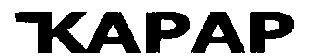   № 24Гусев ауылыРЕСПУБЛИКА   БАШКОРТОСТАНМУНИЦИПАЛЬНЫЙ  РАЙОНА Б З Е Л И Л О В С К И Й   Р А Й О НАДМИНИСТРАЦИЯ СЕЛЬСКОГОПОСЕЛЕНИЯ ПОСТАНОВЛЕНИЕ                                           « 22 »  апреля  2020  г.с. ГусевоЦелевая статьяЦелевая статьяЦелевая статьяЦелевая статьяЦелевая статьяЦелевая статьяЦелевая статьяЦелевая статьяЦелевая статьяЦелевая статьяПрограммная (непрограммная) статьяПрограммная (непрограммная) статьяПрограммная (непрограммная) статьяПрограммная (непрограммная) статьяПрограммная (непрограммная) статьяНаправление расходовНаправление расходовНаправление расходовНаправление расходовНаправление расходовПрограммное(непрограммное) направление расходовПрограммное(непрограммное) направление расходовПол- программа (РЦП)Основное мероприятиеОсновное мероприятиеНаправление расходовНаправление расходовНаправление расходовНаправление расходовНаправление расходов891011121314151617К оДНаименование главных распорядителейсредств бюджета сельского поселения Гусевский сельсовет муниципального района Абзелиловский район Республики Башкортостан12791Администрация сельского поселения Гусевский сельсоветмуниципального района Абзелиловский район Республики Башкортостан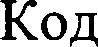 Наименование муниципальных программы, подпрограммы, основного мероприятия, непрограммного направления деятельности21Наименование муниципальных программы, подпрограммы, основного мероприятия, непрограммного направления деятельности228 3 01 00000Наименование муниципальных программы, подпрограммы, основного мероприятия, непрограммного направления деятельности299 0 00 00000Наименование муниципальных программы, подпрограммы, основного мероприятия, непрограммного направления деятельности2К оДНаименование целевой статьи расходов1228 3 01 00000Основное мероприятие «Руководство и управление в сфере установленных функций»28 3 01 02040Аппараты органов государственной власти Республики Башкортостан28 3 01 02030Глава сельского поселения (исполнительно- распорядительного органа муниципального образования)99 0 00 00000Непрограммные расходы99 0 00 00200Проведение выборов и референдумов99 0 00 02990Учреждения в сфере общегосударственного управления99 0 00 09040Содержание и обслуживание муниципальной казны99 0 00 51180Субвенции на осуществление первичного воинского учета на территориях, где отсутствуют военные комиссариаты99 0 00 73090Субвенции на осуществление государственных полномочий по созданию и обеспечению деятельностиадминистративных комиссий99 0 00 92350Прочие выплаты по обязательствам государства99 0 00 64450Публикация муниципальных правовых актов и иной официальной информации99 9 99 99999Условно утвержденные расходыКод бюджетной классификацииНаименованиеСумма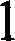 2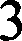 Вceгo0791 01050201 10 0000 001Увеличение прочихостатков денежных средств бюджетов поселений0791 01050201 10 0000 002Уменьшение прочих остатков денежных средств бюджетов поселений0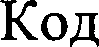 Наименование показателя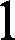 2200Расходы210Оплата труда и начисления на выплаты по оплате труда211Заработная плата212Прочие выплаты212.3Другие выплаты213Начисления на выплаты по оплате труда220Оплата работ, услуг221Услуги связи222Транспортные услуги223Коммунальные услуги223.1Оплатауслуг отопления (тэц)223.2Оплата услуг печного отопления223.3Оплата услуг горячего водоснабжения223.4Оплата услуг холодного водоснабжения223.5Оплата потребления газа223.6Оплата потребления электроэнергии223.7Оплата услуг канализации, ассенизации, водоотведения223.8Другиещасходы по оплате коммунальных услуг223.9Оплата энергосещвисных договоров (контрактов)223.9.1Расходы на оплату энергосервисных договоров (контрактов)за счет экономии расходов на оплату услуг отопления (тэц)223.9.2Расходы на оплату энергосервисных договоров (контрактов)за счет экономии расходов на оплату услуг печного отопления223.9.3Расходы на оплату энергосервисных договоров (контрактов)за счет экономии расходов на оплату услуг горячеговодоснабженияi2223.9.4Расходы на оплату энергосервисных договоров(контрактов) за счет экономии расходов на оплату услуг холодного водоснабжения223.9.5Расходы на оплату энергосервисных договоров (контрактов)за счет экономии расходов на оплату потребления газа223.9.6Расходы на оплату энергосервисных договоров (контрактов)за счет экономии расходов на оплату потребления электроэнергии224Арендная плата за пользование имуществом225Работы, услуги по содержанию имущества225.1Содержание нефинансовых активов в чистоте225.2Текущий ремонт (ремонт)225.3Капитальный ремонт225.4Противопожарные мероприятия, связанные с содержаниемимущества225.5Пусконаладочные работы225.6Другие расходы по содержанию имущества226Прочие работы, услуги226.1Научно-исследовательские, опытно-конструкторские работы,услуги по типовому проектированию226.2Услуги по разработке схем территориального планирования,градостроительных и технических регламентов, градостроительному зонированию, планировке территорий226.3Проектные и изыскательские работы226.7Услуги в области информационных технологий226.8Типографские работы, услуги226.9Медицинские услуги и санитарно-эпидемиологические работыи услуги (не связанные с содержанием имущества)226.10Иные работы и услуги227Услуги по страхованию228Услуги, работы для целей капитальных вложений229Арендная плата за пользование земельными участками230Обслуживание государственного (муниципального) долга231Обслуживание внутреннего долга232Обслуживание внешнего долга240Безвозмездные перечисления организациям241Безвозмездные перечисления государственным и муниципальныморганизациям242Безвозмездные перечисления организациям, за исключениемгосударственных и муниципальных организаций250Безвозмездные перечисления бюджетам251Перечисления другим бюджетам бюджетной системыРоссийской Федерации12251.1Перечисления другим бюджетам бюджетной системыРоссийской Федерации (для исключения внутренних оборотов)251.2Перечисления другим бюджетам бюджетной системыРоссийской Федерации (ТФОМС)251.3Перечисления другим бюджетам бюджетной системыРоссийской Федерации (не исключаемые из внутренних оборотов)252Перечисления наднациональным организациям и правительстваминостранных государств253Перечисления международным организациям260Социальное обеспечение261Пенсии, пособия и выплаты по пенсионному, социальномуи медицинскому страхованию населения262Пособия по социальной помощи населению263Пенсии, пособия, выплачиваемые организациями секторагосударственного управления290Прочие расходы291Уплата налогов (включаемых в состав расходов), государственныхпошлин и сборов, разного рода платежей в бюджеты всех уровней291Уплата налогов, входящих в группу налога на имущество291Уплата иных налогов292Уплата штрафов, пеней за несвоевременную уплату налогови сборов, экономические санкции294Штрафы за несвоевременное погашение кредитов296Возмещение убытков и вреда, судебных издержек297Иные выплаты текущего характера организациям298Иные выплаты капитального характера физическим лицам299Иные выплаты капитального характера организациям300Поступление нефинансовых активов310Увеличение стоимости основных средств311Увеличение стоимости основных средств, осуществляемоев рамках бюджетных инвестиций312Иные расходы, связанные с увеличением стоимости основныхсредств320Увеличение стоимости нематериальных активов330Увеличение стоимости непроизведенных активов340Увеличение стоимости материальных запасов341Медикаменты и перевязочные средства342Продукты питания343Горюче -смазочные материалы344Строительные материалы346Иные расходы, связанные с увеличением стоимостиматериальных запасов500Поступление финансовых активов12530Увеличение стоимости акций и иных форм участия в капитале999Условно утвержденные расходы